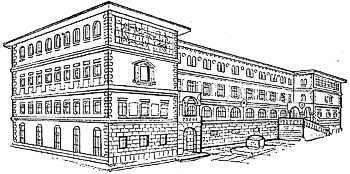 SREDNJA ŠKOLA ZVANE ČRNJE SCUOLA MEDIA SUPERIORE “Zvane Črnja” ROVIGNO Carduccijeva ulica 20 , 52210 Rovinjss-rovinj-502@skole.t-com.hrtel: 052/830-154faks: 052/830-931ConWoi Rang lista- učenici za mobilnost U Rovinju, 22. rujna 2017.                   RangRazred Učenik/caBodovi 1.4.cM.K.222.4.cN.M.213.2.cM.J.184.3.cA.Č.165.3.cA.Č.166.4.cK.J.167.2.cM.F.M.168.4.cD.B.159.4.cM.R.1510.2.cV.R.1511.4.cT.J.1412.3.cL.Č.1313.4.cA.P.1314.4.cT.T.1315.3.cA.B.1216.2.cE.M.12